Handwritten Letters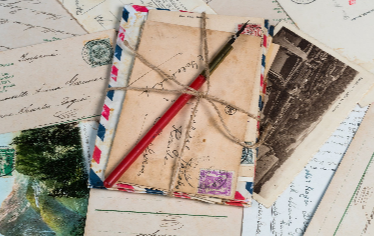 The Handwritten Letter Appreciation Society is a way to bring together people who love to write and receive handwritten letters, and to stop them from becoming a lost art. It aims to:Inspire people to write handwritten letters to each other.Unite letter writers in a bid to boldly cling on to the dying art of writing letters.Put the fun and meaning back into writing letters.Value the beauty of an individual’s handwriting.Encourage anyone and everyone to put pen to paper and send a letter to someone special.Gather together everything to do with handwritten letters in one place.http://thehandwrittenletterappreciationsociety.org/BBC PodcastListen to this podcast by author Helen Cullen, who makes the case for the art of letter writing and its value to us as humans https://www.bbc.co.uk/sounds/play/m00088jb Other Articles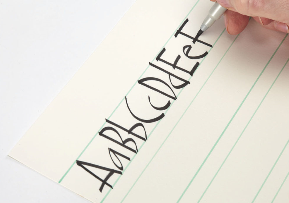 The Value of the Handwritten Letter here10 Reasons why you should write more handwritten letters hereHow to improve your handwriting style (adults) hereLettering – different and creative styles of writing here